T.C.AKDENİZ ÜNİVERSİTESİ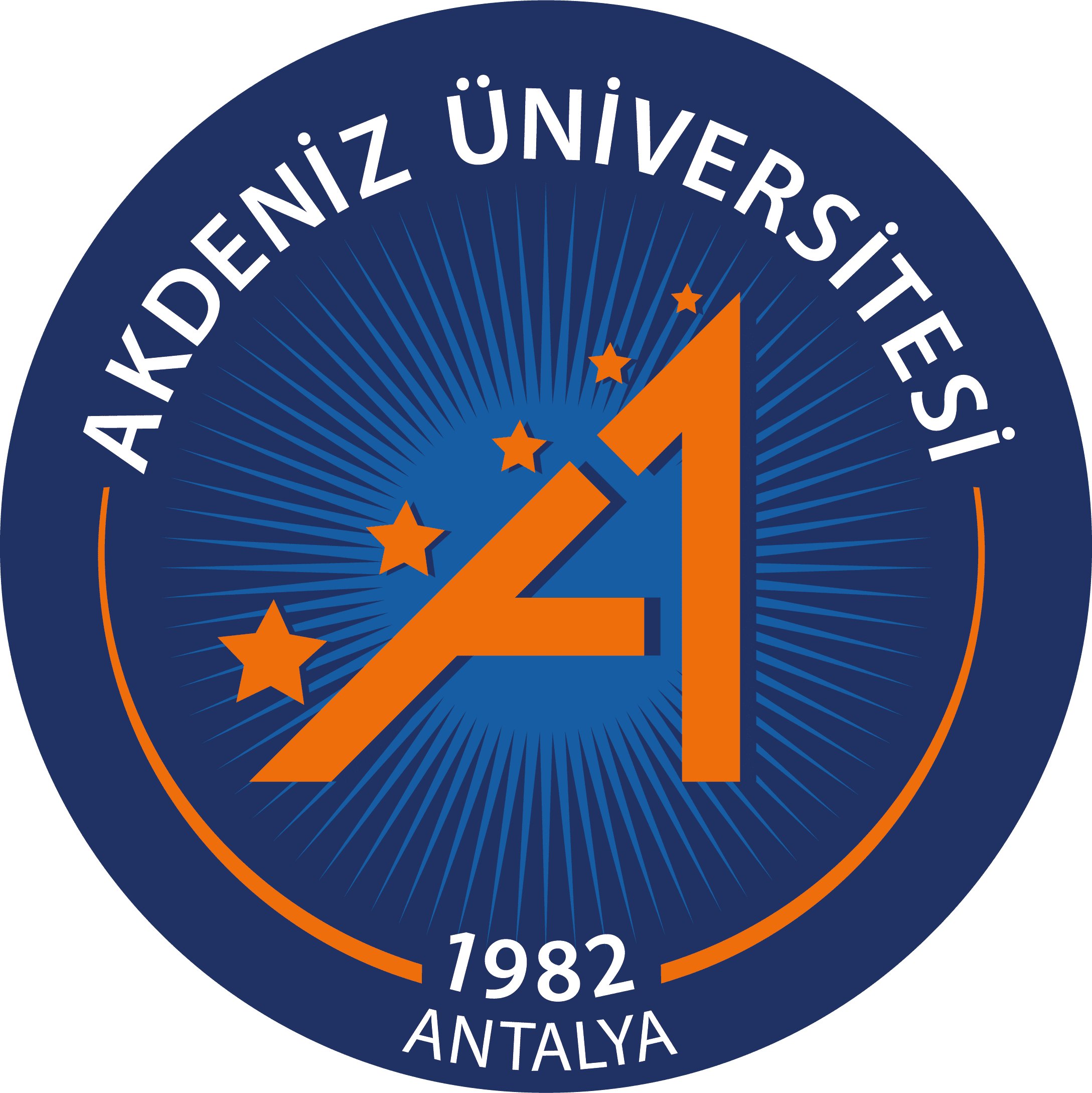 GÜZEL SANATLAR  ENSTİTÜSÜT.C.AKDENİZ ÜNİVERSİTESİGÜZEL SANATLAR  ENSTİTÜSÜDRS 104YÜKSEK  LİSANS  EĞİTİMİ ÖZEL ÖĞRENCİ BAŞVURU FORMUGÜZEL SANATLAR  ENSTİTÜSÜ MÜDÜRLÜĞÜNEAşağıda kimlik bilgileri verilen öğrencinin tabloda belirtilen dersleri özel öğrenci olarak alması uygundur.      Bilgilerinizi ve gereğini arz ederim.                                                                    …  / .. /..  Anasanat /Anabilim Dalı BaşkanıUnvanı, Adı ve SoyadıÖĞRENCİNİNÖĞRENCİNİNÖĞRENCİNİNAdı Soyadı  T.C. Kimlik NoDaha Önceki Öğrenim Durumu                 Lisans                                Yüksek Lisans      Adresie -posta AdresiTelefonALINMASI  İSTENİLEN/ÖNERİLEN DERSLERALINMASI  İSTENİLEN/ÖNERİLEN DERSLERALINMASI  İSTENİLEN/ÖNERİLEN DERSLERALINMASI  İSTENİLEN/ÖNERİLEN DERSLERDersin KoduDersin AdıAKTSDersi Veren Öğretim ÜyesiUnvanı, Adı, SoyadıEKLEREkler	              Diploma / mezuniyet belgesi fotokopisi	                            Özel öğrenci ders kayıt ücreti dekontuNOTLARÖzel Öğrenci olarak alınacak derslerin Enstitünün kayıtlı öğrencileri tarafından alınıyor olması gerekmektedir.Bir dönemde en fazla iki ders alınabilir.